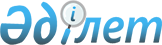 Қазығұрт аудандық мәслихатының "2024-2026 жылдарға арналған ауылдық округтердің бюджеті туралы" 2023 жылғы 27 желтоқсандағы № 10/65-VIIІ шешіміне өзгерістер енгізу туралыТүркістан облысы Қазығұрт аудандық мәслихатының 2024 жылғы 6 мамырдағы № 14/95-VIII шешiмi
      Қазығұрт аудандық мәслихаты ШЕШІМ ҚАБЫЛДАДЫ:
      1. Қазығұрт аудандық мәслихатының "2024-2026 жылдарға арналған ауылдық округтердің бюджеті туралы" 2023 жылғы 27 желтоқсандағы №10/65-VIII шешіміне мынадай өзгерістер енгізілсін:
      осы шешімнің 1,3,5,7,9,11,13,15,17,19,21,23 және 25 тармақтары жаңа редакцияда жазылсын:
       "1. Қазығұрт ауылы округінің 2024-2026 жылдарға арналған бюджеті 1,2,3 қосымшаларға сәйкес, оның ішінде 2024 жылға мынадай көлемде бекітілсін:
      1) кiрiстер – 203 516 мың теңге:
      салықтық түсiмдер – 198 034 мың теңге;
      салықтық емес түсiмдер – 167 мың теңге;
      негізгі капиталды сатудан түсетін түсімдер – 0;
      трансферттер түсiмi – 5 315 мың теңге;
      2) шығындар – 203 735 мың теңге;
      3) таза бюджеттік кредиттеу – -219 мың теңге:
      бюджеттік кредиттер – 0;
      бюджеттік кредиттерді өтеу – 0;
      4) қаржы активтерімен операциялар бойынша сальдо – 0:
      қаржы активтерін сатып алу – 0;
      мемлекеттің қаржы активтерін сатудан түсетін түсімдер - 0;
      5) бюджет тапшылығы (профициті) – -219 мың теңге;
      6) бюджет тапшылығын қаржыландыру (профицитін пайдалану) – 219 мың теңге:
      қарыздар түсімі – 0;
      қарыздарды өтеу – 0;
      бюджет қаражатының пайдаланылатын қалдықтары – 219 мың теңге.
      3. Сарапхана ауылдық округінің 2024-2026 жылдарға арналған бюджеті 4,5,6 қосымшаларға сәйкес, оның ішінде 2024 жылға мынадай көлемде бекітілсін:
      1) кiрiстер – 95 053 мың теңге:
      салықтық түсiмдер – 75 524 мың теңге;
      салықтық емес түсiмдер – 0;
      негізгі капиталды сатудан түсетін түсімдер – 0;
      трансферттер түсiмi – 19 529 мың теңге;
      2) шығындар – 98 840 мың теңге;
      3) таза бюджеттік кредиттеу – -3 787 мың теңге:
      бюджеттік кредиттер – 0;
      бюджеттік кредиттерді өтеу – 0;
      4) қаржы активтерімен операциялар бойынша сальдо – 0:
      қаржы активтерін сатып алу – 0;
      мемлекеттің қаржы активтерін сатудан түсетін түсімдер - 0;
      5) бюджет тапшылығы (профициті) – -3 787 мың теңге;
      6) бюджет тапшылығын қаржыландыру (профицитін пайдалану) – 3 787 мың теңге:
      қарыздар түсімі – 0;
      қарыздарды өтеу – 0;
      бюджет қаражатының пайдаланылатын қалдықтары – 3 787 мың теңге.
      5. Алтынтөбе ауылы округінің 2024-2026 жылдарға арналған бюджеті 7,8,9 қосымшаларға сәйкес, оның ішінде 2024 жылға мынадай көлемде бекітілсін:
      1) кiрiстер – 92 078 мың теңге:
      салықтық түсiмдер – 88 977 мың теңге;
      салықтық емес түсiмдер – 0;
      негізгі капиталды сатудан түсетін түсімдер – 0;
      трансферттер түсiмi – 3 101 мың теңге;
      2) шығындар – 92 078 мың теңге;
      3) таза бюджеттік кредиттеу – 0:
      бюджеттік кредиттер – 0;
      бюджеттік кредиттерді өтеу – 0;
      4) қаржы активтерімен операциялар бойынша сальдо – 0:
      қаржы активтерін сатып алу – 0;
      мемлекеттің қаржы активтерін сатудан түсетін түсімдер - 0;
      5) бюджет тапшылығы (профициті) – 0;
      6) бюджет тапшылығын қаржыландыру (профицитін пайдалану) – 0:
      қарыздар түсімі – 0;
      қарыздарды өтеу – 0;
      бюджет қаражатының пайдаланылатын қалдықтары – 0.
      7. Қарабау ауылы округінің 2024-2026 жылдарға арналған бюджеті 10,11,12 қосымшаларға сәйкес, оның ішінде 2024 жылға мынадай көлемде бекітілсін:
      1) кiрiстер – 77 773 мың теңге:
      салықтық түсiмдер – 41 088 мың теңге;
      салықтық емес түсiмдер – 0;
      негізгі капиталды сатудан түсетін түсімдер – 0;
      трансферттер түсiмi – 36 685 мың теңге;
      2) шығындар – 78 347 мың теңге;
      3) таза бюджеттік кредиттеу – -574 мың теңге:
      бюджеттік кредиттер – 0;
      бюджеттік кредиттерді өтеу – 0;
      4) қаржы активтерімен операциялар бойынша сальдо – 0:
      қаржы активтерін сатып алу – 0;
      мемлекеттің қаржы активтерін сатудан түсетін түсімдер - 0;
      5) бюджет тапшылығы (профициті) – -574 мың теңге;
      6) бюджет тапшылығын қаржыландыру (профицитін пайдалану) – 574 мың теңге:
      қарыздар түсімі – 0;
      қарыздарды өтеу – 0;
      бюджет қаражатының пайдаланылатын қалдықтары – 574 мың теңге.
      9. Сабыр Рақымов ауылдық округінің 2024-2026 жылдарға арналған бюджеті 13,14,15 қосымшаларға сәйкес, оның ішінде 2024 жылға мынадай көлемде бекітілсін:
      1) кiрiстер – 59 133 мың теңге:
      салықтық түсiмдер – 39 589 мың теңге;
      салықтық емес түсiмдер –0;
      негізгі капиталды сатудан түсетін түсімдер – 0;
      трансферттер түсiмi – 19 544 мың теңге;
      2) шығындар – 59 562 мың теңге;
      3) таза бюджеттік кредиттеу – -429 мың теңге:
      бюджеттік кредиттер – 0;
      бюджеттік кредиттерді өтеу – 0;
      4) қаржы активтерімен операциялар бойынша сальдо – 0:
      қаржы активтерін сатып алу – 0;
      мемлекеттің қаржы активтерін сатудан түсетін түсімдер - 0;
      5) бюджет тапшылығы (профициті) – -429 мың теңге;
      6) бюджет тапшылығын қаржыландыру (профицитін пайдалану) – 429 мың теңге:
      қарыздар түсімі – 0;
      қарыздарды өтеу – 0;
      бюджет қаражатының пайдаланылатын қалдықтары – 429 мың теңге.
      11. Қарақозы Абдалиев ауылдық округінің 2024-2026 жылдарға арналған бюджеті 16,17,18 қосымшаларға сәйкес, оның ішінде 2024 жылға мынадай көлемде бекітілсін:
      1) кiрiстер – 108 034 мың теңге:
      салықтық түсiмдер – 79 633 мың теңге;
      салықтық емес түсiмдер – 0;
      негізгі капиталды сатудан түсетін түсімдер – 0;
      трансферттер түсiмi – 28 401 мың теңге;
      2) шығындар – 109 077 мың теңге;
      3) таза бюджеттік кредиттеу – -1 043 мың теңге:
      бюджеттік кредиттер – 0;
      бюджеттік кредиттерді өтеу – 0;
      4) қаржы активтерімен операциялар бойынша сальдо – 0:
      қаржы активтерін сатып алу – 0;
      мемлекеттің қаржы активтерін сатудан түсетін түсімдер - 0;
      5) бюджет тапшылығы (профициті) – -1 043 мың теңге;
      6) бюджет тапшылығын қаржыландыру (профицитін пайдалану) – 1 043 мың теңге:
      қарыздар түсімі – 0;
      қарыздарды өтеу – 0;
      бюджет қаражатының пайдаланылатын қалдықтары – 1 043 мың теңге.
      13. Қызылқия ауылы округінің 2024-2026 жылдарға арналған бюджеті 19,20,21 қосымшаларға сәйкес, оның ішінде 2024 жылға мынадай көлемде бекітілсін:
      1) кiрiстер – 91 146 мың теңге:
      салықтық түсiмдер – 63 637 мың теңге;
      салықтық емес түсiмдер – 580 мың теңге;
      негізгі капиталды сатудан түсетін түсімдер – 0;
      трансферттер түсiмi – 26 929 мың теңге;
      2) шығындар – 92 504 мың теңге;
      3) таза бюджеттік кредиттеу – -1 358 мың теңге:
      бюджеттік кредиттер – 0;
      бюджеттік кредиттерді өтеу – 0;
      4) қаржы активтерімен операциялар бойынша сальдо – 0:
      қаржы активтерін сатып алу – 0;
      мемлекеттің қаржы активтерін сатудан түсетін түсімдер - 0;
      5) бюджет тапшылығы (профициті) – -1 358 мың теңге;
      6) бюджет тапшылығын қаржыландыру (профицитін пайдалану) – 1 358 мың теңге:
      қарыздар түсімі – 0;
      қарыздарды өтеу – 0;
      бюджет қаражатының пайдаланылатын қалдықтары – 1 358 мың теңге.
      15. Шанақ ауылы округінің 2024-2026 жылдарға арналған бюджеті 22,23,24 қосымшаларға сәйкес, оның ішінде 2024 жылға мынадай көлемде бекітілсін:
      1) кiрiстер – 60 022 мың теңге:
      салықтық түсiмдер – 29 787 мың теңге;
      салықтық емес түсiмдер – 0;
      негізгі капиталды сатудан түсетін түсімдер – 0;
      трансферттер түсiмi – 30 235 мың теңге;
      2) шығындар – 61 709 мың теңге;
      3) таза бюджеттік кредиттеу – -1 687 мың теңге:
      бюджеттік кредиттер – 0;
      бюджеттік кредиттерді өтеу – 0;
      4) қаржы активтерімен операциялар бойынша сальдо – 0:
      қаржы активтерін сатып алу – 0;
      мемлекеттің қаржы активтерін сатудан түсетін түсімдер - 0;
      5) бюджет тапшылығы (профициті) – -1 687 мың теңге;
      6) бюджет тапшылығын қаржыландыру (профицитін пайдалану) – 1 687 мың теңге:
      қарыздар түсімі – 0;
      қарыздарды өтеу – 0;
      бюджет қаражатының пайдаланылатын қалдықтары – 1 687 мың теңге.
      17. Шарбұлақ ауылы округінің 2024-2026 жылдарға арналған бюджеті 25,26,27 қосымшаларға сәйкес, оның ішінде 2024 жылға мынадай көлемде бекітілсін:
      1) кiрiстер – 63 186 мың теңге:
      салықтық түсiмдер – 38 252 мың теңге;
      салықтық емес түсiмдер – 0;
      негізгі капиталды сатудан түсетін түсімдер – 0;
      трансферттер түсiмi – 24 934 мың теңге;
      2) шығындар – 63 856 мың теңге;
      3) таза бюджеттік кредиттеу – -670 мың теңге:
      бюджеттік кредиттер – 0;
      бюджеттік кредиттерді өтеу – 0;
      4) қаржы активтерімен операциялар бойынша сальдо – 0:
      қаржы активтерін сатып алу – 0;
      мемлекеттің қаржы активтерін сатудан түсетін түсімдер - 0;
      5) бюджет тапшылығы (профициті) – -670 мың теңге;
      6) бюджет тапшылығын қаржыландыру (профицитін пайдалану) – 670 мың теңге:
      қарыздар түсімі – 0;
      қарыздарды өтеу – 0;
      бюджет қаражатының пайдаланылатын қалдықтары – 670 мың теңге.
      19. Жаңабазар ауылы округінің 2024-2026 жылдарға арналған бюджеті 28,29,30 қосымшаларға сәйкес, оның ішінде 2024 жылға мынадай көлемде бекітілсін:
      1) кiрiстер – 126 253 мың теңге:
      салықтық түсiмдер – 91 008 мың теңге;
      салықтық емес түсiмдер – 0;
      негізгі капиталды сатудан түсетін түсімдер – 0;
      трансферттер түсiмi – 35 245 мың теңге;
      2) шығындар – 126 653 мың теңге;
      3) таза бюджеттік кредиттеу – -400 мың теңге:
      бюджеттік кредиттер – 0;
      бюджеттік кредиттерді өтеу – 0;
      4) қаржы активтерімен операциялар бойынша сальдо – 0:
      қаржы активтерін сатып алу – 0;
      мемлекеттің қаржы активтерін сатудан түсетін түсімдер - 0;
      5) бюджет тапшылығы (профициті) – -400 мың теңге;
      6) бюджет тапшылығын қаржыландыру (профицитін пайдалану) – 400 мың теңге:
      қарыздар түсімі – 0;
      қарыздарды өтеу – 0;
      бюджет қаражатының пайдаланылатын қалдықтары – 400 мың теңге.
      21. Тұрбат ауылы округінің 2024-2026 жылдарға арналған бюджеті 31,32,33 қосымшаларға сәйкес, оның ішінде 2024 жылға мынадай көлемде бекітілсін:
      1) кiрiстер – 90 247 мың теңге:
      салықтық түсiмдер – 65 248 мың теңге;
      салықтық емес түсiмдер – 0;
      негізгі капиталды сатудан түсетін түсімдер – 0;
      трансферттер түсiмi – 24 999 мың теңге;
      2) шығындар – 92 146 мың теңге;
      3) таза бюджеттік кредиттеу – -1 899 мың теңге:
      бюджеттік кредиттер – 0;
      бюджеттік кредиттерді өтеу – 0;
      4) қаржы активтерімен операциялар бойынша сальдо – 0:
      қаржы активтерін сатып алу – 0;
      мемлекеттің қаржы активтерін сатудан түсетін түсімдер - 0;
      5) бюджет тапшылығы (профициті) – -1 899 мың теңге;
      6) бюджет тапшылығын қаржыландыру (профицитін пайдалану) – 1 899 мың теңге:
      қарыздар түсімі – 0;
      қарыздарды өтеу – 0;
      бюджет қаражатының пайдаланылатын қалдықтары – 1 899 мың теңге.
      23. Қақпақ ауылы округінің 2024-2026 жылдарға арналған бюджеті 34,35,36 қосымшаларға сәйкес, оның ішінде 2024 жылға мынадай көлемде бекітілсін:
      1) кiрiстер – 79 803 мың теңге:
      салықтық түсiмдер – 44 683 мың теңге;
      салықтық емес түсiмдер – 0;
      негізгі капиталды сатудан түсетін түсімдер – 0;
      трансферттер түсiмi – 35120 мың теңге;
      2) шығындар – 80 335 мың теңге;
      3) таза бюджеттік кредиттеу – -532 мың теңге:
      бюджеттік кредиттер – 0;
      бюджеттік кредиттерді өтеу – 0;
      4) қаржы активтерімен операциялар бойынша сальдо – 0:
      қаржы активтерін сатып алу – 0;
      мемлекеттің қаржы активтерін сатудан түсетін түсімдер - 0;
      5) бюджет тапшылығы (профициті) – -532 мың теңге;
      6) бюджет тапшылығын қаржыландыру (профицитін пайдалану) – 532 мың теңге:
      қарыздар түсімі – 0;
      қарыздарды өтеу – 0;
      бюджет қаражатының пайдаланылатын қалдықтары – 532 мың теңге.
      25. Жігерген ауылы округінің 2024-2026 жылдарға арналған бюджеті 37,38,39 қосымшаларға сәйкес, оның ішінде 2024 жылға мынадай көлемде бекітілсін:
      1) кiрiстер – 61 431 мың теңге:
      салықтық түсiмдер – 30 787 мың теңге;
      салықтық емес түсiмдер – 0;
      негізгі капиталды сатудан түсетін түсімдер – 0;
      трансферттер түсiмi – 30 644 мың теңге;
      2) шығындар – 62 936 мың теңге;
      3) таза бюджеттік кредиттеу – -1 505 мың теңге:
      бюджеттік кредиттер – 0;
      бюджеттік кредиттерді өтеу – 0;
      4) қаржы активтерімен операциялар бойынша сальдо – 0:
      қаржы активтерін сатып алу – 0;
      мемлекеттің қаржы активтерін сатудан түсетін түсімдер - 0;
      5) бюджет тапшылығы (профициті) – -1 505 мың теңге;
      6) бюджет тапшылығын қаржыландыру (профицитін пайдалану) – 1 505 мың теңге:
      қарыздар түсімі – 0;
      қарыздарды өтеу – 0;
      бюджет қаражатының пайдаланылатын қалдықтары – 1 505 мың теңге."
      Аталған шешімнің 1,4,7,10,13,16,19,22,25,28,31,34 және 37 қосымшалары осы шешімнің 1,2,3,4,5,6,7,8,9,10,11,12 және 13 қосымшаларына сәйкес жаңа редакцияда жазылсын.
      2. Осы шешім 2024 жылдың 1 қаңтарынан бастап қолданысқа енгізілсін. Қазығұрт ауылы округінің 2024 жылға арналған бюджеті Cарапхана ауылы округінің 2024 жылға арналған бюджеті Алтынтөбе ауылы округінің 2024 жылға арналған бюджеті Қарабау ауылы округінің 2024 жылға арналған бюджеті Сабыр Рақымов ауылдық округінің 2024 жылға арналған бюджеті Қарақозы Әбдалиев ауылдық округінің 2024 жылға арналған бюджеті Қызылқия ауылы округінің 2024 жылға арналған бюджеті Шанақ ауылы округінің 2024 жылға арналған бюджеті Шарбұлақ ауылы округінің 2024 жылға арналған бюджеті Жаңабазар ауылы округінің 2024 жылға арналған бюджеті Тұрбат ауылы округінің 2024 жылға арналған бюджеті Қақпақ ауылы округінің 2024 жылға арналған бюджеті Жігерген ауылы округінің 2024 жылға арналған бюджеті
					© 2012. Қазақстан Республикасы Әділет министрлігінің «Қазақстан Республикасының Заңнама және құқықтық ақпарат институты» ШЖҚ РМК
				
      Аудандық мәслихат төрағасы

Т.Қалымбетов
Қазығұрт аудандық
мәслихатының 2024 жылғы
06 мамырдағы №14/95-VIII
шешіміне 1-қосымшаҚазығұрт аудандық
мәслихатының 2023 жылғы
27желтоқсандағы №10/65-VІII
шешіміне 1-қосымша
Санаты
Санаты
Санаты
Санаты
Санаты
Сомасы мың теңге
Сыныбы Атауы
Сыныбы Атауы
Сыныбы Атауы
Сыныбы Атауы
Сомасы мың теңге
Кіші сыныбы
Кіші сыныбы
Кіші сыныбы
Сомасы мың теңге
1.Кірістер
203 516
1
Салықтық түсімдер
198 034
01
Табыс салығы
114 913
2
Жеке табыс салығы
114 913
04
Меншiкке салынатын салықтар
82 150
1
Мүлiкке салынатын салықтар
1 402
3
Жер салығы
979
4
Көлiк құралдарына салынатын салық
79 055
5
Біріңғай жер салығы
714
05
Тауарларға, жұмыстарға және қызметтерге салынатын ішкі салықтар 
971
3
Жер учаскелерін пайдаланғаны үшін төлем
99
4
Кәсiпкерлiк және кәсiби қызметтi жүргiзгенi үшiн алынатын алымдар
872
2
Салықтық емес түсiмдер
167
01
Мемлекеттік меншіктен түсетін кірістер
167
5
Мемлекет меншігіндегі мүлікті жалға беруден түсетін кірістер
167
3
Негізгі капиталды сатудан түсетін түсімдер
0
4
Трансферттер түсімі
5 315
02
Мемлекеттiк басқарудың жоғары тұрған органдарынан түсетiн трансферттер
5 315
3
Аудандардың (облыстық маңызы бар қаланың) бюджетінен трансферттер
5 315
Функционалдық топ
Функционалдық топ
Функционалдық топ
Функционалдық топ
Функционалдық топ
Сомасы мың теңге
Кіші функция
Кіші функция
Кіші функция
Кіші функция
Сомасы мың теңге
Бюджеттік бағдарламалардың әкімшісі
Бюджеттік бағдарламалардың әкімшісі
Бюджеттік бағдарламалардың әкімшісі
Сомасы мың теңге
Бағдарлама
Сомасы мың теңге
2.Шығындар
203 735
01
Жалпы сипаттағы мемлекеттiк қызметтер
93 985
01
Мемлекеттiк басқарудың жалпы функцияларын орындайтын өкiлдi, атқарушы және басқа органдар
93 985
124
Аудандық маңызы бар қала, ауыл, кент, ауылдық округ әкімінің аппараты
93 985
001
Аудандық маңызы бар қала, ауыл, кент, ауылдық округ әкімінің қызметін қамтамасыз ету жөніндегі қызметтер
93 985
07
Тұрғын үй-коммуналдық шаруашылық
12 000
03
Елді-мекендерді абаттандыру
12 000
124
Аудандық маңызы бар қала, ауыл, кент, ауылдық округ әкімінің аппараты
12 000
009
Елді мекендердің санитариясын қамтамасыз ету
12 000
15
Трансферттер
97 750
1
Трансферттер
97 750
124
Аудандық маңызы бар қала, ауыл, кент, ауылдық округ әкімінің аппараты
97 750
051
Заңнаманы өзгертуге байланысты жоғары тұрған бюджеттің шығындарын өтеуге төменгі тұрған бюджеттен ағымдағы нысаналы трансферттер
97 750
3.Таза бюджеттік кредиттеу 
-219
Бюджеттік кредиттер
0
Бюджеттік кредиттерді өтеу
0
4.Қаржы активтерімен операциялар бойынша сальдо 
0
Қаржы активтерін сатып алу
0
Мемлекеттің қаржы активтерін сатудан түсетін түсімдер
0
5.Бюджет тапшылығы (профициті)
-219
6.Бюджет тапшылығын қаржыландыру (профицитін пайдалану)
219
Қарыздар түсімі
0
Қарыздарды өтеу
0
Бюджет қаражатының пайдаланылатын қалдықтары
219Қазығұрт аудандық
мәслихатының 2024 жылғы
06 мамырдағы №14/95-VIII
шешіміне 2-қосымшаҚазығұрт аудандық
мәслихатының 2023 жылғы
27 желтоқсандағы №10/65-VІII
шешіміне 4-қосымша
Санаты
Санаты
Санаты
Санаты
Санаты
Сомасы мың теңге
Сыныбы Атауы
Сыныбы Атауы
Сыныбы Атауы
Сыныбы Атауы
Сомасы мың теңге
Кіші сыныбы
Кіші сыныбы
Кіші сыныбы
Сомасы мың теңге
1.Кірістер
95 053
1
Салықтық түсімдер
75 524
01
Табыс салығы
49 431
2
Жеке табыс салығы
49 431
04
Меншiкке салынатын салықтар
25 936
1
Мүлiкке салынатын салықтар
451
3
Жер салығы
145
4
Көлiк құралдарына салынатын салық
24 561
5
Біріңғай жер салығы
779
05
Тауарларға, жұмыстарға және қызметтерге салынатын ішкі салықтар 
157
3
Жер учаскелерін пайдаланғаны үшін төлем
64
4
Кәсiпкерлiк және кәсiби қызметтi жүргiзгенi үшiн алынатын алымдар
93
2
Салықтық емес түсiмдер
0
3
Негізгі капиталды сатудан түсетін түсімдер
0
4
Трансферттер түсімі
19 529
02
Мемлекеттiк басқарудың жоғары тұрған органдарынан түсетiн трансферттер
19 529
3
Аудандардың (облыстық маңызы бар қаланың) бюджетінен трансферттер
19 529
Функционалдық топ
Функционалдық топ
Функционалдық топ
Функционалдық топ
Функционалдық топ
Сомасы мың теңге
Кіші функция
Кіші функция
Кіші функция
Кіші функция
Сомасы мың теңге
Бюджеттік бағдарламалардың әкімшісі
Бюджеттік бағдарламалардың әкімшісі
Бюджеттік бағдарламалардың әкімшісі
Сомасы мың теңге
Бағдарлама
Сомасы мың теңге
2.Шығындар
98 840
01
Жалпы сипаттағы мемлекеттiк қызметтер
58 782
01
Мемлекеттiк басқарудың жалпы функцияларын орындайтын өкiлдi, атқарушы және басқа органдар
58 782
124
Аудандық маңызы бар қала, ауыл, кент, ауылдық округ әкімінің аппараты
58 782
001
Аудандық маңызы бар қала, ауыл, кент, ауылдық округ әкімінің қызметін қамтамасыз ету жөніндегі қызметтер
58 782
07
Тұрғын үй-коммуналдық шаруашылық
3 437
03
Елді-мекендерді абаттандыру
3 437
124
Аудандық маңызы бар қала, ауыл, кент, ауылдық округ әкімінің аппараты
3 437
009
Елді мекендердің санитариясын қамтамасыз ету
3 437
15
Трансферттер
36 621
1
Трансферттер
36 621
124
Аудандық маңызы бар қала, ауыл, кент, ауылдық округ әкімінің аппараты
36 621
051
Заңнаманы өзгертуге байланысты жоғары тұрған бюджеттің шығындарын өтеуге төменгі тұрған бюджеттен ағымдағы нысаналы трансферттер
36 621
3.Таза бюджеттік кредиттеу 
-3 787
Бюджеттік кредиттер
0
Бюджеттік кредиттерді өтеу
0
4.Қаржы активтерімен операциялар бойынша сальдо 
0
Қаржы активтерін сатып алу
0
Мемлекеттің қаржы активтерін сатудан түсетін түсімдер
0
5.Бюджет тапшылығы (профициті)
-3 787
6.Бюджет тапшылығын қаржыландыру (профицитін пайдалану)
3 787
Қарыздар түсімі
0
Қарыздарды өтеу
0
Бюджет қаражатының пайдаланылатын қалдықтары
3 787Қазығұрт аудандық
мәслихатының 2024 жылғы
06 мамырдағы №14/95-VIII
шешіміне 3-қосымшаҚазығұрт аудандық
мәслихатының 2023 жылғы
27 желтоқсандағы №10/65-VІII
шешіміне 7-қосымша
Санаты
Санаты
Санаты
Санаты
Санаты
Сомасы мың теңге
Сыныбы Атауы
Сыныбы Атауы
Сыныбы Атауы
Сыныбы Атауы
Сомасы мың теңге
Кіші сыныбы
Кіші сыныбы
Кіші сыныбы
Сомасы мың теңге
1.Кірістер
92 078
1
Салықтық түсімдер
88 977
01
Табыс салығы
64 477
2
Жеке табыс салығы
64 477
04
Меншiкке салынатын салықтар
24 477
1
Мүлiкке салынатын салықтар
478
3
Жер салығы
191
4
Көлiк құралдарына салынатын салық
23 627
5
Біріңғай жер салығы
181
05
Тауарларға, жұмыстарға және қызметтерге салынатын ішкі салықтар 
23
3
Жер учаскелерін пайдаланғаны үшін төлем
23
2
Салықтық емес түсiмдер
0
3
Негізгі капиталды сатудан түсетін түсімдер
0
4
Трансферттер түсімі
3 101
02
Мемлекеттiк басқарудың жоғары тұрған органдарынан түсетiн трансферттер
3 101
3
Аудандардың (облыстық маңызы бар қаланың) бюджетінен трансферттер
3 101
Функционалдық топ
Функционалдық топ
Функционалдық топ
Функционалдық топ
Функционалдық топ
Сомасы мың теңге
Кіші функция
Кіші функция
Кіші функция
Кіші функция
Сомасы мың теңге
Бюджеттік бағдарламалардың әкімшісі
Бюджеттік бағдарламалардың әкімшісі
Бюджеттік бағдарламалардың әкімшісі
Сомасы мың теңге
Бағдарлама
Сомасы мың теңге
2.Шығындар
92 078
01
Жалпы сипаттағы мемлекеттiк қызметтер
55 033
01
Мемлекеттiк басқарудың жалпы функцияларын орындайтын өкiлдi, атқарушы және басқа органдар
55 033
124
Аудандық маңызы бар қала, ауыл, кент, ауылдық округ әкімінің аппараты
55 033
001
Аудандық маңызы бар қала, ауыл, кент, ауылдық округ әкімінің қызметін қамтамасыз ету жөніндегі қызметтер
55 033
07
Тұрғын үй-коммуналдық шаруашылық
3 524
03
Елді-мекендерді абаттандыру
3 524
124
Аудандық маңызы бар қала, ауыл, кент, ауылдық округ әкімінің аппараты
3 524
009
Елді мекендердің санитариясын қамтамасыз ету
3 524
15
Трансферттер
33 521
1
Трансферттер
33 521
124
Аудандық маңызы бар қала, ауыл, кент, ауылдық округ әкімінің аппараты
33 521
051
Заңнаманы өзгертуге байланысты жоғары тұрған бюджеттің шығындарын өтеуге төменгі тұрған бюджеттен ағымдағы нысаналы трансферттер
33 521
3.Таза бюджеттік кредиттеу 
0
Бюджеттік кредиттер
0
Бюджеттік кредиттерді өтеу
0
4.Қаржы активтерімен операциялар бойынша сальдо 
0
Қаржы активтерін сатып алу
0
Мемлекеттің қаржы активтерін сатудан түсетін түсімдер
0
5.Бюджет тапшылығы (профициті)
0
6.Бюджет тапшылығын қаржыландыру (профицитін пайдалану)
0
Қарыздар түсімі
0
Қарыздарды өтеу
0
Бюджет қаражатының пайдаланылатын қалдықтары
0Қазығұрт аудандық
мәслихатының 2024 жылғы
06 мамырдағы №14/95-VIII
шешіміне 4-қосымшаҚазығұрт аудандық
мәслихатының 2023 жылғы
27 желтоқсандағы №10/65-VІII
шешіміне 10-қосымша
Санаты
Санаты
Санаты
Санаты
Санаты
Сомасы мың теңге
Сыныбы Атауы
Сыныбы Атауы
Сыныбы Атауы
Сыныбы Атауы
Сомасы мың теңге
Кіші сыныбы
Кіші сыныбы
Кіші сыныбы
Сомасы мың теңге
1.Кірістер
77 773
1
Салықтық түсімдер
41 088
01
Табыс салығы
25 481
2
Жеке табыс салығы
25 481
04
Меншiкке салынатын салықтар
15 593
1
Мүлiкке салынатын салықтар
545
3
Жер салығы
112
4
Көлiк құралдарына салынатын салық
13 509
5
Біріңғай жер салығы
1 427
05
Тауарларға, жұмыстарға және қызметтерге салынатын ішкі салықтар 
14
3
Жер учаскелерін пайдаланғаны үшін төлем
14
2
Салықтық емес түсiмдер
0
3
Негізгі капиталды сатудан түсетін түсімдер
0
4
Трансферттер түсімі
36 685
02
Мемлекеттiк басқарудың жоғары тұрған органдарынан түсетiн трансферттер
36 685
3
Аудандардың (облыстық маңызы бар қаланың) бюджетінен трансферттер
36 685
Функционалдық топ
Функционалдық топ
Функционалдық топ
Функционалдық топ
Функционалдық топ
Сомасы мың теңге
Кіші функция
Кіші функция
Кіші функция
Кіші функция
Сомасы мың теңге
Бюджеттік бағдарламалардың әкімшісі
Бюджеттік бағдарламалардың әкімшісі
Бюджеттік бағдарламалардың әкімшісі
Сомасы мың теңге
Бағдарлама
Сомасы мың теңге
2.Шығындар
78 347
01
Жалпы сипаттағы мемлекеттiк қызметтер
58 754
01
Мемлекеттiк басқарудың жалпы функцияларын орындайтын өкiлдi, атқарушы және басқа органдар
58 754
124
Аудандық маңызы бар қала, ауыл, кент, ауылдық округ әкімінің аппараты
58 754
001
Аудандық маңызы бар қала, ауыл, кент, ауылдық округ әкімінің қызметін қамтамасыз ету жөніндегі қызметтер
58 754
07
Тұрғын үй-коммуналдық шаруашылық
2 584
03
Елді-мекендерді абаттандыру
2 584
124
Аудандық маңызы бар қала, ауыл, кент, ауылдық округ әкімінің аппараты
2 584
009
Елді мекендердің санитариясын қамтамасыз ету
2 584
15
Трансферттер
17 009
1
Трансферттер
17 009
124
Аудандық маңызы бар қала, ауыл, кент, ауылдық округ әкімінің аппараты
17 009
051
Заңнаманы өзгертуге байланысты жоғары тұрған бюджеттің шығындарын өтеуге төменгі тұрған бюджеттен ағымдағы нысаналы трансферттер
17 009
3.Таза бюджеттік кредиттеу 
-574
Бюджеттік кредиттер
0
Бюджеттік кредиттерді өтеу
0
4.Қаржы активтерімен операциялар бойынша сальдо 
0
Қаржы активтерін сатып алу
0
Мемлекеттің қаржы активтерін сатудан түсетін түсімдер
0
5.Бюджет тапшылығы (профициті)
-574
6.Бюджет тапшылығын қаржыландыру (профицитін пайдалану)
574
Қарыздар түсімі
0
Қарыздарды өтеу
0
Бюджет қаражатының пайдаланылатын қалдықтары
574Қазығұрт аудандық
мәслихатының 2024 жылғы
06 мамырдағы №14/95-VIII
шешіміне 5-қосымшаҚазығұрт аудандық
мәслихатының 2023 жылғы
27 желтоқсандағы №10/65-VІII
шешіміне 13-қосымша
Санаты
Санаты
Санаты
Санаты
Санаты
Сомасы мың теңге
Сыныбы Атауы
Сыныбы Атауы
Сыныбы Атауы
Сыныбы Атауы
Сомасы мың теңге
Кіші сыныбы
Кіші сыныбы
Кіші сыныбы
Сомасы мың теңге
1.Кірістер
59 133
1
Салықтық түсімдер
39 589
01
Табыс салығы
29 466
2
Жеке табыс салығы
29 466
04
Меншiкке салынатын салықтар
10 099
1
Мүлiкке салынатын салықтар
313
3
Жер салығы
109
4
Көлiк құралдарына салынатын салық
9 487
5
Біріңғай жер салығы
190
05
Тауарларға, жұмыстарға және қызметтерге салынатын ішкі салықтар 
24
3
Жер учаскелерін пайдаланғаны үшін төлем
24
2
Салықтық емес түсiмдер
0
3
Негізгі капиталды сатудан түсетін түсімдер
0
4
Трансферттер түсімі
19 544
02
Мемлекеттiк басқарудың жоғары тұрған органдарынан түсетiн трансферттер
19 544
3
Аудандардың (облыстық маңызы бар қаланың) бюджетінен трансферттер
19 544
Функционалдық топ
Функционалдық топ
Функционалдық топ
Функционалдық топ
Функционалдық топ
Сомасы мың теңге
Кіші функция
Кіші функция
Кіші функция
Кіші функция
Сомасы мың теңге
Бюджеттік бағдарламалардың әкімшісі
Бюджеттік бағдарламалардың әкімшісі
Бюджеттік бағдарламалардың әкімшісі
Сомасы мың теңге
Бағдарлама
Сомасы мың теңге
2.Шығындар
59 562
01
Жалпы сипаттағы мемлекеттiк қызметтер
42 135
01
Мемлекеттiк басқарудың жалпы функцияларын орындайтын өкiлдi, атқарушы және басқа органдар
42 135
124
Аудандық маңызы бар қала, ауыл, кент, ауылдық округ әкімінің аппараты
42 135
001
Аудандық маңызы бар қала, ауыл, кент, ауылдық округ әкімінің қызметін қамтамасыз ету жөніндегі қызметтер
42 135
07
Тұрғын үй-коммуналдық шаруашылық
1 750
03
Елді-мекендерді абаттандыру
1 750
124
Аудандық маңызы бар қала, ауыл, кент, ауылдық округ әкімінің аппараты
1 750
009
Елді мекендердің санитариясын қамтамасыз ету
1 750
15
Трансферттер
15 677
1
Трансферттер
15 677
124
Аудандық маңызы бар қала, ауыл, кент, ауылдық округ әкімінің аппараты
15 677
051
Заңнаманы өзгертуге байланысты жоғары тұрған бюджеттің шығындарын өтеуге төменгі тұрған бюджеттен ағымдағы нысаналы трансферттер
15 677
3.Таза бюджеттік кредиттеу 
-429
Бюджеттік кредиттер
0
Бюджеттік кредиттерді өтеу
0
4.Қаржы активтерімен операциялар бойынша сальдо 
0
Қаржы активтерін сатып алу
0
Мемлекеттің қаржы активтерін сатудан түсетін түсімдер
0
5.Бюджет тапшылығы (профициті)
-429
6.Бюджет тапшылығын қаржыландыру (профицитін пайдалану)
429
Қарыздар түсімі
0
Қарыздарды өтеу
0
Бюджет қаражатының пайдаланылатын қалдықтары
429Қазығұрт аудандық
мәслихатының 2024 жылғы
06 мамырдағы №14/95-VIII
шешіміне 6-қосымшаҚазығұрт аудандық
мәслихатының 2023 жылғы
27 желтоқсандағы №10/65-VІII
шешіміне 16-қосымша
Санаты
Санаты
Санаты
Санаты
Санаты
Сомасы мың теңге
Сыныбы Атауы
Сыныбы Атауы
Сыныбы Атауы
Сыныбы Атауы
Сомасы мың теңге
Кіші сыныбы
Кіші сыныбы
Кіші сыныбы
Сомасы мың теңге
1.Кірістер
108 034
1
Салықтық түсімдер
79 633
01
Табыс салығы
44 352
2
Жеке табыс салығы
44 352
04
Меншiкке салынатын салықтар
35 136
1
Мүлiкке салынатын салықтар
629
3
Жер салығы
132
4
Көлiк құралдарына салынатын салық
33 020
5
Біріңғай жер салығы
1 355
05
Тауарларға, жұмыстарға және көрсетілетін қызметтерге салынатын салық 
145
3
Жер учаскелерін пайдаланғаны үшін төлем
123
4
Кәсіпкерлік және кәсіби қызметті жүргізгені үшін алынатын алымдар
22
2
Салықтық емес түсiмдер
0
3
Негізгі капиталды сатудан түсетін түсімдер
0
4
Трансферттер түсімі
28 401
02
Мемлекеттiк басқарудың жоғары тұрған органдарынан түсетiн трансферттер
28 401
3
Аудандардың (облыстық маңызы бар қаланың) бюджетінен трансферттер
28 401
Функционалдық топ
Функционалдық топ
Функционалдық топ
Функционалдық топ
Функционалдық топ
Сомасы мың теңге
Кіші функция
Кіші функция
Кіші функция
Кіші функция
Сомасы мың теңге
Бюджеттік бағдарламалардың әкімшісі
Бюджеттік бағдарламалардың әкімшісі
Бюджеттік бағдарламалардың әкімшісі
Сомасы мың теңге
Бағдарлама
Сомасы мың теңге
2.Шығындар
109 077
01
Жалпы сипаттағы мемлекеттiк қызметтер
70 658
01
Мемлекеттiк басқарудың жалпы функцияларын орындайтын өкiлдi, атқарушы және басқа органдар
70 658
124
Аудандық маңызы бар қала, ауыл, кент, ауылдық округ әкімінің аппараты
70 658
001
Аудандық маңызы бар қала, ауыл, кент, ауылдық округ әкімінің қызметін қамтамасыз ету жөніндегі қызметтер
70 658
07
Тұрғын үй-коммуналдық шаруашылық
4 231
03
Елді-мекендерді абаттандыру
4 231
124
Аудандық маңызы бар қала, ауыл, кент, ауылдық округ әкімінің аппараты
4 231
009
Елді мекендердің санитариясын қамтамасыз ету
4 231
15
Трансферттер
34 188
1
Трансферттер
34 188
124
Аудандық маңызы бар қала, ауыл, кент, ауылдық округ әкімінің аппараты
34 188
051
Заңнаманы өзгертуге байланысты жоғары тұрған бюджеттің шығындарын өтеуге төменгі тұрған бюджеттен ағымдағы нысаналы трансферттер
34 188
3.Таза бюджеттік кредиттеу 
-1 043
Бюджеттік кредиттер
0
Бюджеттік кредиттерді өтеу
0
4.Қаржы активтерімен операциялар бойынша сальдо 
0
Қаржы активтерін сатып алу
0
Мемлекеттің қаржы активтерін сатудан түсетін түсімдер
0
5.Бюджет тапшылығы (профициті)
-1 043
6.Бюджет тапшылығын қаржыландыру (профицитін пайдалану)
1 043
Қарыздар түсімі
0
Қарыздарды өтеу
0
Бюджет қаражатының пайдаланылатын қалдықтары
1 043Қазығұрт аудандық
мәслихатының 2024 жылғы
06 мамырдағы №14/95-VIII
шешіміне 7-қосымшаҚазығұрт аудандық
мәслихатының 2023 жылғы
27 желтоқсандағы №10/65-VІII
шешіміне 19-қосымша
Санаты
Санаты
Санаты
Санаты
Санаты
Сомасы мың теңге
Сыныбы Атауы
Сыныбы Атауы
Сыныбы Атауы
Сыныбы Атауы
Сомасы мың теңге
Кіші сыныбы
Кіші сыныбы
Кіші сыныбы
Сомасы мың теңге
1.Кірістер
91 146
1
Салықтық түсімдер
63 637
01
Табыс салығы
36 317
2
Жеке табыс салығы
36 317
04
Меншiкке салынатын салықтар
27 054
1
Мүлiкке салынатын салықтар
661
3
Жер салығы
151
4
Көлiк құралдарына салынатын салық
25 222
5
Біріңғай жер салығы
1 020
05
Тауарларға, жұмыстарға және қызметтерге салынатын ішкі салықтар 
266
3
Жер учаскелерін пайдаланғаны үшін төлем
183
4
Кәсiпкерлiк және кәсiби қызметтi жүргiзгенi үшiн алынатын алымдар
83
2
Салықтық емес түсiмдер
580
06
Басқа да салықтық емес түсiмдер 
580
1
Басқа да салықтық емес түсiмдер 
580
3
Негізгі капиталды сатудан түсетін түсімдер
0
4
Трансферттер түсімі
26 929
02
Мемлекеттiк басқарудың жоғары тұрған органдарынан түсетiн трансферттер
26 929
3
Аудандардың (облыстық маңызы бар қаланың) бюджетінен трансферттер
26 929
Функционалдық топ
Функционалдық топ
Функционалдық топ
Функционалдық топ
Функционалдық топ
Сомасы мың теңге
Кіші функция
Кіші функция
Кіші функция
Кіші функция
Сомасы мың теңге
Бюджеттік бағдарламалардың әкімшісі
Бюджеттік бағдарламалардың әкімшісі
Бюджеттік бағдарламалардың әкімшісі
Сомасы мың теңге
Бағдарлама
Сомасы мың теңге
2.Шығындар
92 504
01
Жалпы сипаттағы мемлекеттiк қызметтер
63 601
01
Мемлекеттiк басқарудың жалпы функцияларын орындайтын өкiлдi, атқарушы және басқа органдар
63 601
124
Аудандық маңызы бар қала, ауыл, кент, ауылдық округ әкімінің аппараты
63 601
001
Аудандық маңызы бар қала, ауыл, кент, ауылдық округ әкімінің қызметін қамтамасыз ету жөніндегі қызметтер
63 601
07
Тұрғын үй-коммуналдық шаруашылық
4 029
03
Елді-мекендерді абаттандыру
4 029
124
Аудандық маңызы бар қала, ауыл, кент, ауылдық округ әкімінің аппараты
4 029
009
Елді мекендердің санитариясын қамтамасыз ету
4 029
15
Трансферттер
24 874
1
Трансферттер
24 874
124
Аудандық маңызы бар қала, ауыл, кент, ауылдық округ әкімінің аппараты
24 874
051
Заңнаманы өзгертуге байланысты жоғары тұрған бюджеттің шығындарын өтеуге төменгі тұрған бюджеттен ағымдағы нысаналы трансферттер
24 874
3.Таза бюджеттік кредиттеу 
-1 358
Бюджеттік кредиттер
0
Бюджеттік кредиттерді өтеу
0
4.Қаржы активтерімен операциялар бойынша сальдо 
0
Қаржы активтерін сатып алу
0
Мемлекеттің қаржы активтерін сатудан түсетін түсімдер
0
5.Бюджет тапшылығы (профициті)
-1 358
6.Бюджет тапшылығын қаржыландыру (профицитін пайдалану)
1 358
Қарыздар түсімі
0
Қарыздарды өтеу
0
Бюджет қаражатының пайдаланылатын қалдықтары
1 358Қазығұрт аудандық
мәслихатының 2024 жылғы
06 мамырдағы №14/95-VIII
шешіміне 8-қосымшаҚазығұрт аудандық
мәслихатының 2023 жылғы
27 желтоқсандағы №10/65-VІII
шешіміне 22-қосымша
Санаты
Санаты
Санаты
Санаты
Санаты
Сомасы мың теңге
Сыныбы Атауы
Сыныбы Атауы
Сыныбы Атауы
Сыныбы Атауы
Сомасы мың теңге
Кіші сыныбы
Кіші сыныбы
Кіші сыныбы
Сомасы мың теңге
1.Кірістер
60 022
1
Салықтық түсімдер
29 787
01
Табыс салығы
21 109
2
Жеке табыс салығы
21 109
04
Меншiкке салынатын салықтар
8 307
1
Мүлiкке салынатын салықтар
169
3
Жер салығы
109
4
Көлiк құралдарына салынатын салық
7 753
5
Біріңғай жер салығы
276
05
Тауарларға, жұмыстарға және қызметтерге салынатын ішкі салықтар 
371
3
Жер учаскелерін пайдаланғаны үшін төлем
371
2
Салықтық емес түсiмдер
0
3
Негізгі капиталды сатудан түсетін түсімдер
0
4
Трансферттер түсімі
30 235
02
Мемлекеттiк басқарудың жоғары тұрған органдарынан түсетiн трансферттер
30 235
3
Аудандардың (облыстық маңызы бар қаланың) бюджетінен трансферттер
30 235
Функционалдық топ
Функционалдық топ
Функционалдық топ
Функционалдық топ
Функционалдық топ
Сомасы мың теңге
Кіші функция
Кіші функция
Кіші функция
Кіші функция
Сомасы мың теңге
Бюджеттік бағдарламалардың әкімшісі
Бюджеттік бағдарламалардың әкімшісі
Бюджеттік бағдарламалардың әкімшісі
Сомасы мың теңге
Бағдарлама
Сомасы мың теңге
2.Шығындар
61 709
01
Жалпы сипаттағы мемлекеттiк қызметтер
43 112
01
Мемлекеттiк басқарудың жалпы функцияларын орындайтын өкiлдi, атқарушы және басқа органдар
43 112
124
Аудандық маңызы бар қала, ауыл, кент, ауылдық округ әкімінің аппараты
43 112
001
Аудандық маңызы бар қала, ауыл, кент, ауылдық округ әкімінің қызметін қамтамасыз ету жөніндегі қызметтер
43 112
07
Тұрғын үй-коммуналдық шаруашылық
1 514
03
Елді-мекендерді абаттандыру
1 514
124
Аудандық маңызы бар қала, ауыл, кент, ауылдық округ әкімінің аппараты
1 514
009
Елді мекендердің санитариясын қамтамасыз ету
1 514
15
Трансферттер
17 083
1
Трансферттер
17 083
124
Аудандық маңызы бар қала, ауыл, кент, ауылдық округ әкімінің аппараты
17 083
051
Заңнаманы өзгертуге байланысты жоғары тұрған бюджеттің шығындарын өтеуге төменгі тұрған бюджеттен ағымдағы нысаналы трансферттер
17 083
3.Таза бюджеттік кредиттеу 
-1 687
Бюджеттік кредиттер
0
Бюджеттік кредиттерді өтеу
0
4.Қаржы активтерімен операциялар бойынша сальдо 
0
Қаржы активтерін сатып алу
0
Мемлекеттің қаржы активтерін сатудан түсетін түсімдер
0
5.Бюджет тапшылығы (профициті)
-1 687
6.Бюджет тапшылығын қаржыландыру (профицитін пайдалану)
1 687
Қарыздар түсімі
0
Қарыздарды өтеу
0
Бюджет қаражатының пайдаланылатын қалдықтары
1 687Қазығұрт аудандық
мәслихатының 2024 жылғы
06 мамырдағы №14/95-VIII
шешіміне 9-қосымшаҚазығұрт аудандық
мәслихатының 2023 жылғы
27 желтоқсандағы №10/65-VІII
шешіміне 25-қосымша
Санаты
Санаты
Санаты
Санаты
Санаты
Сомасы мың теңге
Сыныбы Атауы
Сыныбы Атауы
Сыныбы Атауы
Сыныбы Атауы
Сомасы мың теңге
Кіші сыныбы
Кіші сыныбы
Кіші сыныбы
Сомасы мың теңге
1.Кірістер
63 186
1
Салықтық түсімдер
38 252
01
Табыс салығы
23 437
2
Жеке табыс салығы
23 437
04
Меншiкке салынатын салықтар
14 762
1
Мүлiкке салынатын салықтар
213
3
Жер салығы
173
4
Көлiк құралдарына салынатын салық
13 672
5
Біріңғай жер салығы
704
05
Тауарларға, жұмыстарға және қызметтерге салынатын ішкі салықтар 
53
3
Жер учаскелерін пайдаланғаны үшін төлем
53
2
Салықтық емес түсiмдер
0
3
Негізгі капиталды сатудан түсетін түсімдер
0
4
Трансферттер түсімі
24 934
02
Мемлекеттiк басқарудың жоғары тұрған органдарынан түсетiн трансферттер
24 934
3
Аудандардың (облыстық маңызы бар қаланың) бюджетінен трансферттер
24 934
Функционалдық топ
Функционалдық топ
Функционалдық топ
Функционалдық топ
Функционалдық топ
Сомасы мың теңге
Кіші функция
Кіші функция
Кіші функция
Кіші функция
Сомасы мың теңге
Бюджеттік бағдарламалардың әкімшісі
Бюджеттік бағдарламалардың әкімшісі
Бюджеттік бағдарламалардың әкімшісі
Сомасы мың теңге
Бағдарлама
Сомасы мың теңге
2.Шығындар
63 856
01
Жалпы сипаттағы мемлекеттiк қызметтер
46 256
01
Мемлекеттiк басқарудың жалпы функцияларын орындайтын өкiлдi, атқарушы және басқа органдар
46 256
124
Аудандық маңызы бар қала, ауыл, кент, ауылдық округ әкімінің аппараты
46 256
001
Аудандық маңызы бар қала, ауыл, кент, ауылдық округ әкімінің қызметін қамтамасыз ету жөніндегі қызметтер
46 256
07
Тұрғын үй-коммуналдық шаруашылық
2 068
03
Елді-мекендерді абаттандыру
2 068
124
Аудандық маңызы бар қала, ауыл, кент, ауылдық округ әкімінің аппараты
2 068
009
Елді мекендердің санитариясын қамтамасыз ету
2 068
15
Трансферттер
15 532
1
Трансферттер
15 532
124
Аудандық маңызы бар қала, ауыл, кент, ауылдық округ әкімінің аппараты
15 532
051
Заңнаманы өзгертуге байланысты жоғары тұрған бюджеттің шығындарын өтеуге төменгі тұрған бюджеттен ағымдағы нысаналы трансферттер
15 532
3.Таза бюджеттік кредиттеу 
-670
Бюджеттік кредиттер
0
Бюджеттік кредиттерді өтеу
0
4.Қаржы активтерімен операциялар бойынша сальдо 
0
Қаржы активтерін сатып алу
0
Мемлекеттің қаржы активтерін сатудан түсетін түсімдер
0
5.Бюджет тапшылығы (профициті)
-670
6.Бюджет тапшылығын қаржыландыру (профицитін пайдалану)
670
Қарыздар түсімі
0
Қарыздарды өтеу
0
Бюджет қаражатының пайдаланылатын қалдықтары
670Қазығұрт аудандық
мәслихатының 2024 жылғы
06 мамырдағы №14/95-VIII
шешіміне 10-қосымшаҚазығұрт аудандық
мәслихатының 2023 жылғы
27 желтоқсандағы №10/65-VІII
шешіміне 28-қосымша
Санаты
Санаты
Санаты
Санаты
Санаты
Сомасы мың теңге
Сыныбы Атауы
Сыныбы Атауы
Сыныбы Атауы
Сыныбы Атауы
Сомасы мың теңге
Кіші сыныбы
Кіші сыныбы
Кіші сыныбы
Сомасы мың теңге
1.Кірістер
126 253
1
Салықтық түсімдер
91 008
01
Табыс салығы
44 642
2
Жеке табыс салығы
44 642
04
Меншiкке салынатын салықтар
46 226
1
Мүлiкке салынатын салықтар
895
3
Жер салығы
177
4
Көлiк құралдарына салынатын салық
27 486
5
Біріңғай жер салығы
17 668
05
Тауарларға, жұмыстарға және көрсетілетін қызметтерге салынатын салық 
140
3
Жер учаскелерін пайдаланғаны үшін төлем
47
4
Кәсіпкерлік және кәсіби қызметті жүргізгені үшін алынатын алымдар
93
2
Салықтық емес түсiмдер
0
3
Негізгі капиталды сатудан түсетін түсімдер
0
4
Трансферттер түсімі
35 245
02
Мемлекеттiк басқарудың жоғары тұрған органдарынан түсетiн трансферттер
35 245
3
Аудандардың (облыстық маңызы бар қаланың) бюджетінен трансферттер
35 245
Функционалдық топ
Функционалдық топ
Функционалдық топ
Функционалдық топ
Функционалдық топ
Сомасы мың теңге
Кіші функция
Кіші функция
Кіші функция
Кіші функция
Сомасы мың теңге
Бюджеттік бағдарламалардың әкімшісі
Бюджеттік бағдарламалардың әкімшісі
Бюджеттік бағдарламалардың әкімшісі
Сомасы мың теңге
Бағдарлама
Сомасы мың теңге
2.Шығындар
126 653
01
Жалпы сипаттағы мемлекеттiк қызметтер
74 983
01
Мемлекеттiк басқарудың жалпы функцияларын орындайтын өкiлдi, атқарушы және басқа органдар
74 983
124
Аудандық маңызы бар қала, ауыл, кент, ауылдық округ әкімінің аппараты
74 983
001
Аудандық маңызы бар қала, ауыл, кент, ауылдық округ әкімінің қызметін қамтамасыз ету жөніндегі қызметтер
74 983
07
Тұрғын үй-коммуналдық шаруашылық
5 500
03
Елді-мекендерді абаттандыру
5 500
124
Аудандық маңызы бар қала, ауыл, кент, ауылдық округ әкімінің аппараты
5 500
009
Елді мекендердің санитариясын қамтамасыз ету
5 500
15
Трансферттер
46 170
1
Трансферттер
46 170
124
Аудандық маңызы бар қала, ауыл, кент, ауылдық округ әкімінің аппараты
46 170
051
Заңнаманы өзгертуге байланысты жоғары тұрған бюджеттің шығындарын өтеуге төменгі тұрған бюджеттен ағымдағы нысаналы трансферттер
46 170
3.Таза бюджеттік кредиттеу 
-400
Бюджеттік кредиттер
0
Бюджеттік кредиттерді өтеу
0
4.Қаржы активтерімен операциялар бойынша сальдо 
0
Қаржы активтерін сатып алу
0
Мемлекеттің қаржы активтерін сатудан түсетін түсімдер
0
5.Бюджет тапшылығы (профициті)
-400
6.Бюджет тапшылығын қаржыландыру (профицитін пайдалану)
400
Қарыздар түсімі
0
Қарыздарды өтеу
0
Бюджет қаражатының пайдаланылатын қалдықтары
400Қазығұрт аудандық
мәслихатының 2024 жылғы
06 мамырдағы №14/95-VIII
шешіміне 11-қосымшаҚазығұрт аудандық
мәслихатының 2023 жылғы
27 желтоқсандағы №10/65-VІII
шешіміне 31-қосымша
Санаты
Санаты
Санаты
Санаты
Санаты
Сомасы мың теңге
Сыныбы Атауы
Сыныбы Атауы
Сыныбы Атауы
Сыныбы Атауы
Сомасы мың теңге
Кіші сыныбы
Кіші сыныбы
Кіші сыныбы
Сомасы мың теңге
1.Кірістер
90 247
1
Салықтық түсімдер
65 248
01
Табыс салығы
41 944
2
Жеке табыс салығы
41 944
04
Меншiкке салынатын салықтар
23 164
1
Мүлiкке салынатын салықтар
941
3
Жер салығы
148
4
Көлiк құралдарына салынатын салық
20 838
5
Біріңғай жер салығы
1 237
05
Тауарларға, жұмыстарға және қызметтерге салынатын ішкі салықтар 
140
3
Жер учаскелерін пайдаланғаны үшін төлем
140
2
Салықтық емес түсiмдер
0
3
Негізгі капиталды сатудан түсетін түсімдер
0
4
Трансферттер түсімі
24 999
02
Мемлекеттiк басқарудың жоғары тұрған органдарынан түсетiн трансферттер
24 999
3
Аудандардың (облыстық маңызы бар қаланың) бюджетінен трансферттер
24 999
Функционалдық топ
Функционалдық топ
Функционалдық топ
Функционалдық топ
Функционалдық топ
Сомасы мың теңге
Кіші функция
Кіші функция
Кіші функция
Кіші функция
Сомасы мың теңге
Бюджеттік бағдарламалардың әкімшісі
Бюджеттік бағдарламалардың әкімшісі
Бюджеттік бағдарламалардың әкімшісі
Сомасы мың теңге
Бағдарлама
Сомасы мың теңге
2.Шығындар
92 146
01
Жалпы сипаттағы мемлекеттiк қызметтер
53 837
01
Мемлекеттiк басқарудың жалпы функцияларын орындайтын өкiлдi, атқарушы және басқа органдар
53 837
124
Аудандық маңызы бар қала, ауыл, кент, ауылдық округ әкімінің аппараты
53 837
001
Аудандық маңызы бар қала, ауыл, кент, ауылдық округ әкімінің қызметін қамтамасыз ету жөніндегі қызметтер
53 837
07
Тұрғын үй-коммуналдық шаруашылық
6 287
03
Елді-мекендерді абаттандыру
6 287
124
Аудандық маңызы бар қала, ауыл, кент, ауылдық округ әкімінің аппараты
6 287
009
Елді мекендердің санитариясын қамтамасыз ету
6 287
15
Трансферттер
32 022
1
Трансферттер
32 022
124
Аудандық маңызы бар қала, ауыл, кент, ауылдық округ әкімінің аппараты
32 022
051
Заңнаманы өзгертуге байланысты жоғары тұрған бюджеттің шығындарын өтеуге төменгі тұрған бюджеттен ағымдағы нысаналы трансферттер
32 022
3.Таза бюджеттік кредиттеу 
-1 899
Бюджеттік кредиттер
0
Бюджеттік кредиттерді өтеу
0
4.Қаржы активтерімен операциялар бойынша сальдо 
0
Қаржы активтерін сатып алу
0
Мемлекеттің қаржы активтерін сатудан түсетін түсімдер
0
5.Бюджет тапшылығы (профициті)
-1 899
6.Бюджет тапшылығын қаржыландыру (профицитін пайдалану)
1 899
Қарыздар түсімі
0
Қарыздарды өтеу
0
Бюджет қаражатының пайдаланылатын қалдықтары
1 899Қазығұрт аудандық
мәслихатының 2024 жылғы
06 мамырдағы №14/95-VIII
шешіміне 12-қосымшаҚазығұрт аудандық
мәслихатының 2023 жылғы
27 желтоқсандағы №10/65-VІII
шешіміне 34-қосымша
Санаты
Санаты
Санаты
Санаты
Санаты
Сомасы мың теңге
Сыныбы Атауы
Сыныбы Атауы
Сыныбы Атауы
Сыныбы Атауы
Сомасы мың теңге
Кіші сыныбы
Кіші сыныбы
Кіші сыныбы
Сомасы мың теңге
1.Кірістер
79 803
1
Салықтық түсімдер
44 683
01
Табыс салығы
28 985
2
Жеке табыс салығы
28 985
04
Меншiкке салынатын салықтар
15 688
1
Мүлiкке салынатын салықтар
574
3
Жер салығы
129
4
Көлiк құралдарына салынатын салық
14 635
5
Біріңғай жер салығы
350
05
Тауарларға, жұмыстарға және қызметтерге салынатын ішкі салықтар 
10
3
Жер учаскелерін пайдаланғаны үшін төлем
10
2
Салықтық емес түсiмдер
0
3
Негізгі капиталды сатудан түсетін түсімдер
0
4
Трансферттер түсімі
35 120
02
Мемлекеттiк басқарудың жоғары тұрған органдарынан түсетiн трансферттер
35 120
3
Аудандардың (облыстық маңызы бар қаланың) бюджетінен трансферттер
35 120
Функционалдық топ
Функционалдық топ
Функционалдық топ
Функционалдық топ
Функционалдық топ
Сомасы мың теңге
Кіші функция
Кіші функция
Кіші функция
Кіші функция
Сомасы мың теңге
Бюджеттік бағдарламалардың әкімшісі
Бюджеттік бағдарламалардың әкімшісі
Бюджеттік бағдарламалардың әкімшісі
Сомасы мың теңге
Бағдарлама
Сомасы мың теңге
2.Шығындар
80 335
01
Жалпы сипаттағы мемлекеттiк қызметтер
58 720
01
Мемлекеттiк басқарудың жалпы функцияларын орындайтын өкiлдi, атқарушы және басқа органдар
58 720
124
Аудандық маңызы бар қала, ауыл, кент, ауылдық округ әкімінің аппараты
58 720
001
Аудандық маңызы бар қала, ауыл, кент, ауылдық округ әкімінің қызметін қамтамасыз ету жөніндегі қызметтер
58 720
07
Тұрғын үй-коммуналдық шаруашылық
3 236
03
Елді-мекендерді абаттандыру
3 236
124
Аудандық маңызы бар қала, ауыл, кент, ауылдық округ әкімінің аппараты
3 236
009
Елді мекендердің санитариясын қамтамасыз ету
3 236
15
Трансферттер
18 379
1
Трансферттер
18 379
124
Аудандық маңызы бар қала, ауыл, кент, ауылдық округ әкімінің аппараты
18 379
051
Заңнаманы өзгертуге байланысты жоғары тұрған бюджеттің шығындарын өтеуге төменгі тұрған бюджеттен ағымдағы нысаналы трансферттер
18 379
3.Таза бюджеттік кредиттеу 
-532
Бюджеттік кредиттер
0
Бюджеттік кредиттерді өтеу
0
4.Қаржы активтерімен операциялар бойынша сальдо 
0
Қаржы активтерін сатып алу
0
Мемлекеттің қаржы активтерін сатудан түсетін түсімдер
0
5.Бюджет тапшылығы (профициті)
-532
6.Бюджет тапшылығын қаржыландыру (профицитін пайдалану)
532
Қарыздар түсімі
0
Қарыздарды өтеу
0
Бюджет қаражатының пайдаланылатын қалдықтары
532Қазығұрт аудандық
мәслихатының 2024 жылғы
06 мамырдағы №14/95-VIII
шешіміне 13-қосымшаҚазығұрт аудандық
мәслихатының 2023 жылғы
27 желтоқсандағы №10/65-VІII
шешіміне 37-қосымша
Санаты
Санаты
Санаты
Санаты
Санаты
Сомасы мың теңге
Сыныбы Атауы
Сыныбы Атауы
Сыныбы Атауы
Сыныбы Атауы
Сомасы мың теңге
Кіші сыныбы
Кіші сыныбы
Кіші сыныбы
Сомасы мың теңге
1.Кірістер
61 431
1
Салықтық түсімдер
30 787
01
Табыс салығы
19 493
2
Жеке табыс салығы
19 493
04
Меншiкке салынатын салықтар
11 267
1
Мүлiкке салынатын салықтар
207
3
Жер салығы
119
4
Көлiк құралдарына салынатын салық
8 812
5
Біріңғай жер салығы
2 129
05
Тауарларға, жұмыстарға және қызметтерге салынатын ішкі салықтар 
27
3
Жер учаскелерін пайдаланғаны үшін төлем
27
2
Салықтық емес түсiмдер
0
3
Негізгі капиталды сатудан түсетін түсімдер
0
4
Трансферттер түсімі
30 644
02
Мемлекеттiк басқарудың жоғары тұрған органдарынан түсетiн трансферттер
30 644
3
Аудандардың (облыстық маңызы бар қаланың) бюджетінен трансферттер
30 644
Функционалдық топ
Функционалдық топ
Функционалдық топ
Функционалдық топ
Функционалдық топ
Сомасы мың теңге
Кіші функция
Кіші функция
Кіші функция
Кіші функция
Сомасы мың теңге
Бюджеттік бағдарламалардың әкімшісі
Бюджеттік бағдарламалардың әкімшісі
Бюджеттік бағдарламалардың әкімшісі
Сомасы мың теңге
Бағдарлама
Сомасы мың теңге
2.Шығындар
62 936
01
Жалпы сипаттағы мемлекеттiк қызметтер
46 692
01
Мемлекеттiк басқарудың жалпы функцияларын орындайтын өкiлдi, атқарушы және басқа органдар
46 692
124
Аудандық маңызы бар қала, ауыл, кент, ауылдық округ әкімінің аппараты
46 692
001
Аудандық маңызы бар қала, ауыл, кент, ауылдық округ әкімінің қызметін қамтамасыз ету жөніндегі қызметтер
46 692
07
Тұрғын үй-коммуналдық шаруашылық
2 366
03
Елді-мекендерді абаттандыру
2 366
124
Аудандық маңызы бар қала, ауыл, кент, ауылдық округ әкімінің аппараты
2 366
009
Елді мекендердің санитариясын қамтамасыз ету
2 366
15
Трансферттер
13 878
1
Трансферттер
13 878
124
Аудандық маңызы бар қала, ауыл, кент, ауылдық округ әкімінің аппараты
13 878
051
Заңнаманы өзгертуге байланысты жоғары тұрған бюджеттің шығындарын өтеуге төменгі тұрған бюджеттен ағымдағы нысаналы трансферттер
13 878
3.Таза бюджеттік кредиттеу 
-1 505
Бюджеттік кредиттер
0
Бюджеттік кредиттерді өтеу
0
4.Қаржы активтерімен операциялар бойынша сальдо 
0
Қаржы активтерін сатып алу
0
Мемлекеттің қаржы активтерін сатудан түсетін түсімдер
0
5.Бюджет тапшылығы (профициті)
-1 505
6.Бюджет тапшылығын қаржыландыру (профицитін пайдалану)
1 505
Қарыздар түсімі
0
Қарыздарды өтеу
0
Бюджет қаражатының пайдаланылатын қалдықтары
1 505